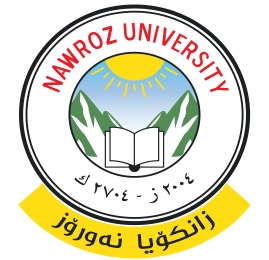 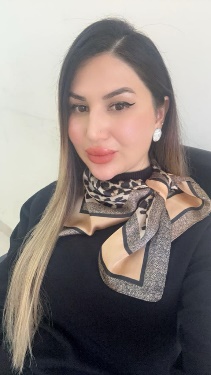 جـــامـعة نـــوروزالإشراف الحالي على الدراسات العليا (دكتوراه، ماجستير، دبلوم أكاديمي)الشبكات الاكاديميةالمعلومات الشخصيةالمعلومات الشخصيةالمعلومات الشخصيةالمعلومات الشخصيةالمعلومات الشخصيةدهوك/ حي شرطةالعنوانبيان سعيد أحمدبيان سعيد أحمدالاسم07503830116رقم الهاتف النقالرقم الهاتف النقالدهوك 18/8/1992محل و تاريخ الولادةBayansaeed.1992.@nawroz.edu.krdبريد الجامعة الالكترونيمتزوجةمتزوجةالحالة الزوجيةمعلومات الوظيفةمعلومات الوظيفةمعلومات الوظيفةمعلومات الوظيفةمدرس مساعدالمرتبة العلمية وتاريخ الحصول عليهاتدريسيالوظيفةعقد اهليعقد اهليعقد اهلينوع الارتباط بالجامعةالشهادات العلميةالشهادات العلميةالشهادات العلميةالشهادات العلميةالدكتوراهالماجستيرالبكالوريوسالشهادةدهوكدهوكاسم الجامعةالعراقالعراقالبلد المانح للشهادة2/11/201730/9/2014تاريخ الحصول على الشهادة تقلبات أسعار الصرف وأثرها  في أداء مؤشرات الأسواق المالية دراسة حالة في سوق العراق للأوراق المالية للفترة(2010-2015)تقلبات أسعار الصرف وأثرها  في أداء مؤشرات الأسواق المالية دراسة حالة في سوق العراق للأوراق المالية للفترة(2010-2015)تقلبات أسعار الصرف وأثرها  في أداء مؤشرات الأسواق المالية دراسة حالة في سوق العراق للأوراق المالية للفترة(2010-2015)عنوان رسالة الماجستيرأسواق الماليةأسواق الماليةأسواق الماليةالتخصص الدقيقعنوان اطروحة الدكتوراهالتخصص الدقيقالخبرات التدريسية من - ( الاحدث الى الاقدم)الخبرات التدريسية من - ( الاحدث الى الاقدم)الخبرات التدريسية من - ( الاحدث الى الاقدم)الخبرات التدريسية من - ( الاحدث الى الاقدم)الخبرات التدريسية من - ( الاحدث الى الاقدم)الخبرات التدريسية من - ( الاحدث الى الاقدم)المواد التي تم تدريسهااسم الجامعةالمرتبة العلميةالىمن1-مبادئ محاسبة2-نظم معلومات محاسبية3- مبادئ الإدارةجامعة نوروزمدرس مساعد202320221-مبادئ محاسبة2-نظم معلومات محاسبية3-محاسبة عمليات مصرفيةجامعة نوروزمدرس مساعد202220211-أسواق المالية2-رياضيات الماليةمعهد دهوكمدرس مساعد202120201-نظام محاسبي مؤحد2-التدقيق المحاسبية3-مبادئ الادارةمعهد  أراراتمدرس مساعد20202019الخبرات الادارية من- ( الاحدث الى الاقدم)الخبرات الادارية من- ( الاحدث الى الاقدم)الخبرات الادارية من- ( الاحدث الى الاقدم)العنوان الوظيفي / اسم الجامعة او المؤسسةالىمنرئيس قسم المحاسبة في معهد اراراتمقرر قسم المحاسبة في معهدد ارارات20202019الابحاث العلميةمن- (الاقدم الى الاحدث)الابحاث العلميةمن- (الاقدم الى الاحدث)الابحاث العلميةمن- (الاقدم الى الاحدث)التاريخجهة النشراسم البحث 20/12/2022جامعة نوروز(استخدام هيكل رأس المال في توضيح قيمة الشركة)31/12/2022جامعة تكريتThe effect of government spending on the currency selling windowالكتب المؤلفة والمترجمةالكتب المؤلفة والمترجمةالكتب المؤلفة والمترجمةالتاريخجهة النشر اسم الكتابالمقالاتالمقالاتالمقالاتالتاريخجهة النشراسم المقالالمؤتمرات وورش العملالمؤتمرات وورش العملالمؤتمرات وورش العملالتاريخنوع المشاركةاسم المؤتمر -  ورشة العملعنوان الاطروحة أو الرسالةكتاب الامر الرسميالرقم والتاريخ الجامعة – الكلية والقسماسم الطالبت 1234عضوية المنظمات والنقاباتعضوية المنظمات والنقاباتطبيعة العضويةاسم المنظمة / النقابةالرابطاسم الموقعhttps://orcid.org/0000-0001-9360-5882ORCIDhttps://scholar.google.com/scholar_settings?hl=ar#3Google ScholarResearch Gatehttps://publons.com/dashboard/summary/Publonshttps://www.linkedin.com/feed/Linkedin